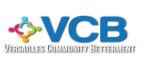 Versailles Community BettermentBi-Monthly Board Meeting AgendaMay 22, 2023 @ 6:00 p.m.Morgan County LibraryCall to Order - 6:00 p.m.Attendees included Jacquie Brewer, Alison Pensy, Leslie Mooney, Becky Callaghan, Tony Coons, Laura Coons, Amy Siler, Chuck Pryor, Becky Samson, Dani Campbell, Lea Jones, Ann BlackPledge of AllegianceLead by Jacquie / Prayer JacquieTreasurer’s Report/emailed previously/ ApprovalApproved with a motion by Tony, second by Leslie, MCApproval of March 27, 2023 Meeting Minutes/emailedApproved with a motion by Alison, second by Jacquie; MC New BusinessVote In: VCB Secretary – Becky SamsonApproved with motion by Jacquie, second by Alison; MCPresentation by Dani Campbell for flag with slogan contestDani distributed information on rules, entry form and expenses.  Discussion included opening the contest to anyone who would like to enter (not just Morgan county residents).  It was suggested to have participants explain their connection to Versailles in their 250 narrative.  It was agreed that there will not be an entry fee.  Dani initially was going to compile 500 packets but the group has suggested starting with 50 packets.  We will be keeping the slogan “Where the Prairie Meets the Hills”.  This will be the 3rd flag for Versailles.  The current one is 30 years old. The City Council and Mayor are in favor of this idea of updating the flag.  Amy and Laura volunteered to be part of the selection committee.Approved with a motion with a $3000 budget  by Jacquie, second by Becky SBecky Callaghan presented on Casey’s FundraiserBecky C explained that going to Casey’s Raise Right Funding to purchase gift cards your favorite charity could earn up to 5%.  Becky C also informed the group about COMO Connect giving to local charities.  Last year, $76,000 was given to local charities.  Jacquie is going to input information and will email the group when this is completed.Discuss holding board meetings quarterly       Approved with motion by Alison, second by Leslie; MC       Next meeting July 31, 2023Old BusinessMITP equipment/TonyTony has equipment in storage. Laura has listed items for sale on Facebook Marketplace and other social medias.Update on the Christmas Arch/CindyTabled until July meeting Sub-committee ReportsResidential Beautification, StefanieTabled until next meetingCommercial Beautification, Becky CBecky C that were still trying to get 100% for the muralsYouth, TonyScholarships were awarded to Charles Peck, Katharina Baumgartner, Serenity Keeter and Wyatt Stafford.  The Chamber will be having an event in the park in July and Evan wants to partake in a fund raiser.  His goal is get a second slide for the city pool.Other business:30 to 40 dozen cookies for 3MT have been taken care of. Amy discussed Community Partners Outreach will be working on 18 projects plus commercial projects.Next meeting date –July 31, 2023 Adjourn               Motion by Tony, second by Alison